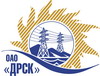 Открытое Акционерное Общество«Дальневосточная распределительная сетевая  компания»ПРОТОКОЛ № 377/МТПиР-ВПзаседания закупочной комиссии по выбору победителя закрытого электронного запроса цен на право заключения договора «Станки промышленные (АЭС, ЮЯ ЭС)» закупка № 858  раздел  2.2.2. ГКПЗ 2015ПРИСУТСТВОВАЛИ:	На заседании присутствовали 9 членов Закупочной комиссии 2 уровня. ВОПРОСЫ, ВЫНОСИМЫЕ НА РАССМОТРЕНИЕ ЗАКУПОЧНОЙ КОМИССИИ: О  рассмотрении результатов оценки заявок Участников.О признании предложения соответствующим условиям запроса цен.Об итоговой ранжировке предложений.О выборе победителя запроса цен.РЕШИЛИ:По вопросу № 1Признать объем полученной информации достаточным для принятия решения.Утвердить цены, полученные на процедуре вскрытия конвертов с предложениями участников открытого запроса цен.По вопросу № 2Признать заявку Участников ЗАО "ЛССП" (398600, г. Липецк, ул. 8-е марта, 15), ООО "Инвест-Станко" (140400, Россия, Московская область, г. Химки, ул. Спартаковская, д. 5/7, оф. 4) удовлетворяющими по существу условиям запроса цен.По вопросу № 3 3.1 Утвердить итоговую ранжировку предложений Участников.По вопросу № 44.1 Планируемая стоимость закупки в соответствии с ГКПЗ:  1 307 288,14 руб.  без учета НДС (1 542 600,00 руб. с учетом НДС).4.2. Признать Победителем запроса цен: «Станки промышленные (АЭС, ЮЯ ЭС)»  участника, занявшего первое место в итоговой ранжировке по степени предпочтительности для заказчика:  ЗАО "ЛССП" (398600, г. Липецк, ул. 8-е марта, 15) на условиях: стоимость предложения 1 307 288,14 руб. без НДС (1 542 600,00 руб. с НДС). Срок начала поставки: 15.05.2015. Срок завершения поставки: 31.07.2015. Условия оплаты: до 31.08.2015. Гарантийный срок: 12 месяцев со дня ввода оборудования в эксплуатацию, но не более 18 месяцев с даты поставки. Срок действия оферты до 10.07.2015 г.город  Благовещенск«17» апреля 2015 года№Наименование участника и его адресПредмет и общая цена заявки на участие в запросе цен1ЗАО "ЛССП" (398600, г. Липецк, ул. 8-е марта, 15)Предложение: подано 25.03.2015 в 14:10
Цена: 1 307 288,14 руб. (цена без НДС)2ООО "Инвест-Станко" (140400, Россия, Московская область, г. Химки, ул. Спартаковская, д. 5/7, оф. 4)Предложение: подано 06.04.2015 в 08:15
Цена: 1 580 000,00 руб. (цена без НДС)Место в итоговой ранжировкеНаименование и адрес участникаЦена предложения, руб.1 местоЗАО "ЛССП" (398600, г. Липецк, ул. 8-е марта, 15)1 307 288,14 руб. без НДС (1 542 600,00 руб. с НДС).2 местоООО "Инвест-Станко" (140400, Россия, Московская область, г. Химки, ул. Спартаковская, д. 5/7, оф. 4)1 580 000,00 руб. без НДС (1 864 400,0 руб. с НДС)Ответственный секретарь Закупочной комиссии: Моторина О.А. _______________________________Технический секретарь Закупочной комиссии:  Чувашова О.В._______________________________